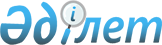 О переименовании государственных учреждений и предприятий акимата района Беимбета МайлинаПостановление акимата района Беимбета Майлина Костанайской области от 11 июля 2019 года № 163.
      В соответствии с Указом Президента Республики Казахстан от 24 июня 2019 года № 29 "О переименовании Тарановского района Костанайской области" акимат района Беимбета Майлина ПОСТАНОВЛЯЕТ:
      1. Переименовать:
      1) Государственное учреждение "Отдел образования акимата Тарановского района" в государственное учреждение "Отдел образования акимата района Беимбета Майлина";
      2) Государственное учреждение "Отдел сельского хозяйства акимата Тарановского района" в государственное учреждение "Отдел сельского хозяйства акимата района Беимбета Майлина";
      3) Государственное учреждение "Отдел предпринимательства акимата Тарановского района" в государственное учреждение "Отдел предпринимательства акимата района Беимбета Майлина";
      4) Государственное учреждение "Отдел ветеринарии акимата Тарановского района" в государственное учреждение "Отдел ветеринарии акимата района Беимбета Майлина";
      5) Государственное учреждение "Отдел культуры и развития языков акимата Тарановского района" в государственное учреждение "Отдел культуры и развития языков акимата района Беимбета Майлина";
      6) Государственное учреждение "Отдел внутренней политики акимата Тарановского района" в государственное учреждение "Отдел внутренней политики акимата района Беимбета Майлина";
      7) Государственное учреждение "Отдел архитектуры, градостроительства и строительства акимата Тарановского района" в государственное учреждение "Отдел архитектуры, градостроительства и строительства акимата района Беимбета Майлина";
      8) Государственное учреждение "Отдел жилищно-коммунального хозяйства, пассажирского транспорта и автомобильных дорог акимата Тарановского района" в государственное учреждение "Отдел жилищно-коммунального хозяйства, пассажирского транспорта и автомобильных дорог акимата района Беимбета Майлина";
      9) Государственное учреждение "Отдел экономики и финансов акимата Тарановского района" в государственное учреждение "Отдел экономики и финансов акимата района Беимбета Майлина";
      10) Государственное учреждение "Отдел занятости и социальных программ акимата Тарановского района" в государственное учреждение "Отдел занятости и социальных программ акимата района Беимбета Майлина";
      11) Государственное учреждение "Отдел земельных отношений акимата Тарановского района" в государственное учреждение "Отдел земельных отношений акимата района Беимбета Майлина";
      12) Государственное учреждение "Отдел физической культуры и спорта акимата Тарановского района" в государственное учреждение "Отдел физической культуры и спорта акимата района Беимбета Майлина";
      13) Государственное учреждение "Тарановский районный Дом культуры имени Елубая Умурзакова" в государственное учреждение "Районный дом культуры имени Елубая Умурзакова";
      14) Государственное коммунальное предприятие "Тобол" на праве хозяйственного ведения акимата Тарановского района в государственное коммунальное предприятие "Тобол" на праве хозяйственного ведения акимата района Беимбета Майлина;
      15) Государственное коммунальное предприятие "Тарановец" акимата Тарановского района в государственное коммунальное предприятие "Тарановец" акимата района Беимбета Майлина;
      16) Коммунальное государственное учреждение "Центр занятости" акимата Тарановского района в коммунальное государственное учреждение "Центр занятости" акимата района Беимбета Майлина;
      17) Коммунальное государственное учреждение "Центр обучения языкам акимата Тарановского района" в коммунальное государственное учреждение "Центр обучения языкам акимата района Беимбета Майлина";
      18) Государственное коммунальное предприятие "Ветеринария" акимата Тарановского района на праве хозяйственного ведения" в государственное коммунальное предприятие "Ветеринария" акимата района Беимбета Майлина на праве хозяйственного ведения".
      2. Утвердить:
      1) Положение о государственном учреждении "Отдел образования акимата района Беимбета Майлина";
      2) отменен постановлением акимата района Беимбета Майлина Костанайской области от 19.04.2022 № 128 (вводится в действие со дня его первого официального опубликования);

      3) отменен постановлением акимата района Беимбета Майлина Костанайской области от 19.04.2022 № 128 (вводится в действие со дня его первого официального опубликования);


      4) Положение о государственном учреждении "Отдел ветеринарии акимата района Беимбета Майлина";
      5) отменен постановлением акимата района Беимбета Майлина Костанайской области от 19.04.2022 № 128 (вводится в действие со дня его первого официального опубликования);

      6) отменен постановлением акимата района Беимбета Майлина Костанайской области от 19.04.2022 № 128 (вводится в действие со дня его первого официального опубликования);

      7) отменен постановлением акимата района Беимбета Майлина Костанайской области от 19.04.2022 № 128 (вводится в действие со дня его первого официального опубликования);

      8) отменен постановлением акимата района Беимбета Майлина Костанайской области от 19.04.2022 № 128 (вводится в действие со дня его первого официального опубликования);

      9) отменен постановлением акимата района Беимбета Майлина Костанайской области от 19.04.2022 № 128 (вводится в действие со дня его первого официального опубликования);

      10) отменен постановлением акимата района Беимбета Майлина Костанайской области от 19.04.2022 № 128 (вводится в действие со дня его первого официального опубликования);

      11) отменен постановлением акимата района Беимбета Майлина Костанайской области от 19.04.2022 № 128 (вводится в действие со дня его первого официального опубликования);


      12) Положение о государственном учреждении "Отдел физической культуры и спорта акимата района Беимбета Майлина";
      13) Положение о государственном учреждении "Районный дом культуры имени Елубая Умурзакова";
      14) Устав государственного коммунального предприятия "Тобол" на праве хозяйственного ведения акимата района Беимбета Майлина;
      15) Устав государственного коммунального предприятия "Тарановец" акимата района Беимбета Майлина;
      16) Устав коммунального государственного учреждения "Центр занятости" акимата района Беимбета Майлина;
      17) Положение коммунального государственного учреждения "Центр обучения языкам акимата района Беимбета Майлина";
      18) Устав государственного коммунального предприятия "Ветеринария" акимата района Беимбета Майлина на праве хозяйственного ведения".
      3. Отменить постановления акимата района согласно приложению к настоящему постановлению.
      4. Всем государственным учреждениям и предприятиям акимата района пройти обязательную государственную перерегистрацию в органах юстиции в установленном законодательством порядке.
      5. Контроль за исполнением постановления возложить на курирующих заместителей акима района и на руководителя аппарата акима района.
      6. Настоящее постановление вводится в действие со дня подписания. Перечень отмененных постановлений акимата района
      1. Постановление акимата от 29 сентября 2016 года № 260 "Об утверждении Положения о государственном учреждении "Отдел земельных отношений акимата Тарановского района";
      2. Постановление акимата от 29 сентября 2016 года № 261 "Об утверждении Положения о государственном учреждении "Отдел ветеринарии акимата Тарановского района";
      3. Постановление акимата от 29 сентября 2016 года № 263 "Об утверждении Положения о государственном учреждении "Отдел жилищно-коммунального хозяйства, пассажирского транспорта и автомобильных дорог акимата Тарановского района";
      4. Постановление акимата от 29 сентября 2016 года № 264 "Об утверждении Положения о государственном учреждении "Отдел архитектуры, градостроительства и строительства акимата Тарановского района";
      5. Постановление акимата от 29 сентября 2016 года № 265 "Об утверждении Положения о государственном учреждении "Отдел сельского хозяйства акимата Тарановского района";
      6. Постановление акимата от 29 сентября 2016 года № 266 "Об утверждении Положения о государственном учреждении "Отдел физической культуры и спорта акимата Тарановского района";
      7. Постановление акимата от 29 сентября 2016 года № 267 "Об утверждении Положения о государственном учреждении "Отдел предпринимательства акимата Тарановского района";
      8. Постановление акимата от 29 сентября 2016 года № 268 "Об утверждении Положения о государственном учреждении "Об утверждении Положения о государственном учреждении "Отдел внутренней политики акимата Тарановского района";
      9. Постановление акимата от 29 сентября 2016 года № 269 "Об утверждении Положения о государственном учреждении "Отдел культуры и развития языков акимата Тарановского района";
      10. Постановление акимата от 29 сентября 2016 года № 270 "Об утверждении Положения о государственном учреждении "Отдел экономики и финансов акимата Тарановского района";
      11. Постановление акимата от 29 сентября 2016 года № 271 "Об утверждении Положения о государственном учреждении "Об утверждении Положения о государственном учреждении "Отдел занятости и социальных программ акимата Тарановского района";
      12. Постановление акимата от 3 мая 2018 года № 147 "Об утверждении Положения о государственном учреждении "Отдел образования Тарановского района";
      13. Постановление акимата от 28 июня 2004 года № 95 "О переименовании государственного коммунального предприятия "Тобол" на праве хозяйственного ведения акима Тарановского района в государственное коммунальное предприятие "Тобол"" на праве хозяйственного ведения акимата Тарановского района";
      14. Постановление акимата от 27 декабря 2018 года № 366 "О внесении изменения в постановление акимата района от 2 марта 2012 года № 129 "О создании государственного коммунального предприятия "Ветеринария" акимата Тарановского района на праве хозяйственного ведения";
      15. Постановление акимата от 29 декабря 2014 года № 422 "О внесении изменения в постановление акимата района от 29 марта 2012 года № 154 "О создании коммунального государственного учреждения "Центр обучения языкам акимата Тарановского района";
      16. Постановление акимата от 11 сентября 2018 года № 260 "О переименовании государственного учреждения "Тарановский районный Дом культуры "Искра";
      17. Постановление акимата от 2 февраля 2018 года № 38 "О внесении изменения в постановление акимата района от 24 мая 2011 года № 245 "О создании коммунального государственного учреждения "Центр занятости акимата Тарановского района";
      18. Постановление акимата от 14 сентября 2004 года № 126 "О переименовании государственного коммунального предприятия "Тарановец" на праве хозяйственного ведения акима Тарановского района в государственное коммунальное предприятие "Тарановец" акимата Тарановского района.
					© 2012. РГП на ПХВ «Институт законодательства и правовой информации Республики Казахстан» Министерства юстиции Республики Казахстан
				
      Аким района Беимбета Майлина 

К. Испергенов
Приложениек постановлению акиматаот "11" июля 2019 года№ 163